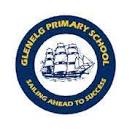         GLENELG PRIMARY SCHOOL 2023 SEASONHOME GROUND: Paringa Park Primary School, Bowker St, North BrightonCONTACT: Ian Barnes – 0439063916	ianbarnes@kellysports.com.auMATCH TIMES: Under 9 – start at 8.30amSeniors – start at 9.30amEnter the grounds through the Bowker St gatesToilets available